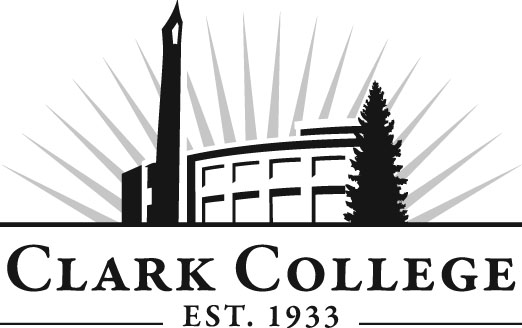 Paralegal Advisory CommitteeMeeting AgendaDate: Wednesday, November 10, 2015Time: 11:00 am—1:00 pmMeeting Location:  Joan Stout Hall, Room 245Agenda ItemExpected OutcomeTimeCall Meeting to Order – Committee ChairN/AWelcome and Introductions – Committee ChairNew members/guests introduced5 min.Approval of Minutes from Last Meeting – ChairApril 22, 2015 – Vote neededCorrections indicated and/or approval of minutes as written.5 min.Office of Instruction Updates- Advisory Committee BusinessChairperson election 15 min.Director/division chair ReportOffsite meeting discussionBudget cuts15 min.Work Plan-Committee Chair and Program Director/Division ChairImplement strategies as outlined in work plan.  If necessary, identify work groups.40 min.Old Business-Follow-up- Committee Chair15 min.New BusinessNew business items are addressed by the committee.15 min.Summary of follow-up action items – Committee ChairSummary of follow-up actions communicated to the committee.5 min.Establish next meeting date and adjournment  – Committee ChairMeeting date established.5 min.